Underground Storage Tank (UST) Cathodic Protection Impressed Current Inspection Log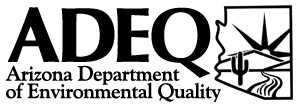 40 CFR 280.31.cA.A.C. R18-12-231(B)(1)	Facility Name: 						Facility ID Number: *NOTE: All UST cathodic protection systems must be inspected within six months of installation and at least every three years thereafter. The results of the last two inspections are required for review and must be maintained at the facility.Inspection DateIs Green Light On?Is Green Light On?Meter ReadingsMeter ReadingsMeter ReadingsInitialsIf Green Light not on, Action TakenInspection DateYesNoVoltsAmpsHours